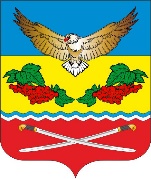                                 АДМИНИСТРАЦИЯ        ПРОЕКТ                                                                                  КАЛИНИНСКОГО СЕЛЬСКОГО ПОСЕЛЕНИЯЦИМЛЯНСКОГО РАЙОНА РОСТОВСКОЙ ОБЛАСТИ           ПОСТАНОВЛЕНИЕ_______                                        № ____                                   ст. Калининская     В соответствии постановлением Администрации Калининского сельского поселения от 29.12.2018г. № 116 «Об утверждении Перечня муниципальных программ Калининского сельского поселения», постановления Администрации Калининского сельского поселения от 27.11.2018 № 104 «Об утверждении порядка разработки, реализации и оценки эффективности муниципальных программ Калининского сельского поселения Цимлянского района», решением Собрания депутатов от  25.12.2023  № 72 «О бюджете Калининского сельского поселения Цимлянского района на 2024 год и на плановый период 2025 и 2026 годов», Администрации Калининского сельского поселенияПОСТАНОВЛЯЕТ:1. Внести изменения в Приложение №1 к постановлению Администрации Калининского сельского поселения.2. Внести изменения в Приложение №3 к муниципальной программе «Энергоэффективность и развитие энергетики в Калининском сельском поселении на 2019-2030г»3. Внести изменения в Приложение №4 к муниципальной программе «Энергоэффективность и развитие энергетики в Калининском сельском поселении на 2019-2030г» 4. Настоящее постановление вступает в силу с момента официального опубликования.   5. Контроль за выполнением постановления возложить на начальника сектора экономики и финансов Администрации Калининского сельского поселения. Глава АдминистрацииКалининского сельского поселения                                         А.Г. СавушинскийПриложение № 1к постановлению Администрации                                                                                                                   Калининского сельского поселения                 от _____ № ______МУНИЦИПАЛЬНАЯ ПРОГРАММА 
Калининского сельского поселения «Энергоэффективность и развитие энергетики в Калининском сельском поселении»Паспортмуниципальной программы Калининского сельского поселения«Энергоэффективность и развитие энергетики в Калининском сельском поселении»1. Паспортподпрограммы «Энергосбережение и повышение энергетической эффективности»2. Паспортподпрограммы «Развитие и модернизация электрических сетей, включая сети уличного освещения»3. Приоритеты и цели муниципальной политикив сфере энергетики Калининского сельского поселенияОсновными приоритетами муниципальной политики в сфере энергетики Калининского сельского поселения являются повышение качества жизни населения, улучшение экологической ситуации в Калининском сельском поселении за счет стимулирования энергосбережения и повышения энергетической эффективности.Для достижения целей муниципальной программы необходимо решить следующие задачи:сокращение объемов потребления энергоресурсов, оплачиваемых из бюджета поселения; увеличение благоустроенности и безопасности муниципального образования;увеличение объемов финансирования муниципальной программы.Сведения о показателях (индикаторах) муниципальной программы, подпрограмм муниципальной программы и их значениях приведены в приложении № 1. Перечень подпрограмм, основных мероприятий муниципальной программы приведен в приложении № 2. Расходы бюджета Калининского сельского поселения на реализацию муниципальной программы приведены в приложении № 3. Расходы на реализацию муниципальной программы приведены в приложении № 4.Муниципальная программа рассчитана на период с 2019 по 
2030 год. Этапы реализации муниципальной программы не выделяются.Планируемые сроки решения задач и реализации мероприятий муниципальной программы были разработаны в соответствии с требованиями федерального законодательства, а также основополагающими постановлениями и распоряжениями Правительства Российской Федерации, приказами профильных федеральных министерств.                                                                                                                                                                                                                                                                   Приложение № 1                                                                                                                                                                                                                                                   к муниципальной программе                 Калининского сельского поселения«Энергоэффективность и развитие энергетики в Калининском сельском поселении»                                                                                                              СВЕДЕНИЯ                            о показателях (индикаторах) муниципальной программы Калининского сельского поселения                                          Приложение № 2к муниципальной программе Калининского сельского поселения «Энергоэффективностьи развитие энергетики в Калининском сельском поселении»ПЕРЕЧЕНЬподпрограмм, основных мероприятий, приоритетных основных мероприятий и мероприятий ведомственных целевых программ 
муниципальной программы                                                                       Приложение № 3                                                             к муниципальной программе                                                     Калининского сельского поселения                                                          «Энергоэффективность и развитие                                       энергетики в Калининском сельском поселении»                                                                                                                                                                                                                            РАСХОДЫБюджета поселения на реализацию муниципальной программыКалининского сельского поселения «Энергоэффективность и развитие энергетики в Калининском сельском поселении»Примечание.Список используемых сокращений:X – данная ячейка не заполняется;ВР – вид расходов;ГРБС – главный распорядитель бюджетных средств;РзПр –  раздел, подраздел;ЦСР – целевая статья расходов.Приложение №4к муниципальной программе«Энергоэффективность и развитие энергетики в Калининском сельском поселении на 2019-2030г.»РАСХОДЫна реализацию муниципальной программы «Энергоэффективность и развитие энергетики в Калининском сельском поселении на 2019-2030г»О внесении изменений в Постановление от 13.09.2019 г. №118 «Об утверждении муниципальной программы Калининского сельского поселения «Энергоэффективность и развитие энергетики в Калининском сельском поселении на 2019-2030г»Наименование муниципальной программы –Муниципальная программа Калининского сельского поселения «Энергоэффективность и развитие энергетики в Калининском сельском поселении» (далее – муниципальная программа)Ответственныйисполнитель муниципальной программы –Администрация Калининского сельского поселения Соисполнителимуниципальной программы –отсутствуютУчастники муниципальнойпрограммы –Администрация Калининского сельского поселения. Подпрограммы муниципальнойпрограммы –1. «Энергосбережение и повышение энергетической эффективности».2. «Развитие и модернизация электрических сетей, включая сети уличного освещения».Программно-целевые инструменты муниципальнойпрограммы –отсутствуютЦели муниципальной программы –повышение качества жизни населения Калининского сельского поселения и улучшение экологической ситуации за счет стимулирования энергосбережения и повышения энергетической эффективности, Задачи муниципальнойпрограммы сокращение объемов потребления энергоресурсов, оплачиваемых из бюджета поселения, обеспечение замены ламп накаливания на энергосберегающие, в том числе на30%светодиодные;популяризация	применения	мер	по энергосбережению;создание условий для привлечения внебюджетных средств на финансирование комплексных мер по энергосбережению, повышению энергоэффективности;увеличение благоустроенности и безопасности Калининского сельского поселения.Целевые индикаторыи показатели муниципальной программыснижение объема потребления топливно-энергетических ресурсов, оплачиваемых из бюджета поселения,доля фактически освещенных улиц в общей протяженности улиц населенных пунктов муниципального образования «Калининское сельское поселение.замена ламп накаливания на энергосберегающие, в том числе на 30% светодиодные.Этапы и сроки реализации муниципальнойпрограммы –2019 – 2030 годы; этапы реализации муниципальной программы 
не выделяютсяРесурсное обеспечение муниципальной программы –общий объем финансирования муниципальной программы составляет 369,2 тыс. рублей, 
в том числе:в 2019 году – 49,0 тыс. рублей;в 2020 году – 69,0 тыс. рублей;в 2021 году – 115,0 тыс. рублей;в 2022 году – 106,2 тыс. рублей;в 2023 году – 20,0 тыс. рублей;в 2024 году – 10,0. рублей;в 2025 году – 0,0 тыс. рублей.в 2026 году – 0,0 тыс. рублей.в 2027 году – 0,0 тыс. рублей.в 2028 году – 0,0 тыс. рублей.в 2029 году – 0,0 тыс. рублей.в 2030 году – 0,0 тыс. рублей.За счет средств областного бюджета – 0,00 тыс. рублей;За счет средств местного бюджета – 369,2 тыс. рублей, в том числе:в 2019 году – 49,0 тыс. рублей;в 2020 году – 69,0 тыс. рублей;в 2021 году – 115,0 тыс. рублей;в 2022 году – 106,2 тыс. рублей;в 2023 году – 20,0 тыс. рублей;в 2024 году – 10,0 тыс. рублей;в 2025 году – 0,0 тыс. рублей.в 2026 году – 0,0 тыс. рублей.в 2027 году – 0,0 тыс. рублей.в 2028 году –0,0 тыс. рублей.в 2029 году – 0,0 тыс. рублей.в 2030 году – 0,0 тыс. рублей.За счет внебюджетных средств –0,00 тыс. рублей.Объемы финансирования по мероприятиям муниципальной программы являются прогнозными и подлежат уточнению в соответствии с действующим законодательствомобщий объем финансирования муниципальной программы составляет 369,2 тыс. рублей, 
в том числе:в 2019 году – 49,0 тыс. рублей;в 2020 году – 69,0 тыс. рублей;в 2021 году – 115,0 тыс. рублей;в 2022 году – 106,2 тыс. рублей;в 2023 году – 20,0 тыс. рублей;в 2024 году – 10,0. рублей;в 2025 году – 0,0 тыс. рублей.в 2026 году – 0,0 тыс. рублей.в 2027 году – 0,0 тыс. рублей.в 2028 году – 0,0 тыс. рублей.в 2029 году – 0,0 тыс. рублей.в 2030 году – 0,0 тыс. рублей.За счет средств областного бюджета – 0,00 тыс. рублей;За счет средств местного бюджета – 369,2 тыс. рублей, в том числе:в 2019 году – 49,0 тыс. рублей;в 2020 году – 69,0 тыс. рублей;в 2021 году – 115,0 тыс. рублей;в 2022 году – 106,2 тыс. рублей;в 2023 году – 20,0 тыс. рублей;в 2024 году – 10,0 тыс. рублей;в 2025 году – 0,0 тыс. рублей.в 2026 году – 0,0 тыс. рублей.в 2027 году – 0,0 тыс. рублей.в 2028 году –0,0 тыс. рублей.в 2029 году – 0,0 тыс. рублей.в 2030 году – 0,0 тыс. рублей.За счет внебюджетных средств –0,00 тыс. рублей.Объемы финансирования по мероприятиям муниципальной программы являются прогнозными и подлежат уточнению в соответствии с действующим законодательствомОжидаемые результаты реализации муниципальнойпрограммы –повышение энергетической эффективности экономики Наименование подпрограммы –«Энергосбережение и повышение энергетической эффективности» (далее – подпрограмма 1)Ответственный исполнитель подпрограммы –Администрация Калининского сельского поселенияУчастники подпрограммы –Администрация Калининского сельского поселения.Программно-целевые инструменты подпрограммы –отсутствуютЦели подпрограммы –повышение энергетической эффективности организаций с участием муниципального образования «Калининское сельское поселение»Задачи подпрограммы –обеспечение уровня оснащенности приборами учета используемых энергетических ресурсов;-снижение объема используемых энергетических ресурсов в организациях Целевые индикаторы и показатели подпрограммы –сокращение доли расходов на коммунальные услуги в общих расходах местного бюджета.осуществление расчетов за потребление энергоресурсов по приборам учета.обеспечение замены ламп накаливания на энергосберегающие, в том числе на 30% светодиодные.снижение объема потребления энергетических ресурсов (электрическая и тепловая энергия, вода, природный газ)Этапы и сроки реализации подпрограммы –2019 – 2030 годы;этапы реализации подпрограммы не выделяютсяРесурсное обеспечение подпрограммы –общий объем финансирования подпрограммы составляет 00,0 тыс. рублей, в том числе:в 2019 году - 00,0тыс. рублей;в 2020 году – 00,0тыс. рублей;в 2021 году – 00,0тыс. рублей;в 2022 году – 00,0 тыс. рублей;в 2023 году – 00,0 тыс. рублей;в 2024 году – 00,0 тыс. рублей;в 2025 году – 00,0 тыс. рублей;в 2026 году – 00,0 тыс. рублей;в 2027 году – 00,0 тыс. рублей;в 2028 году – 00,0 тыс. рублей;в 2029 году – 00,0 тыс. рублей;в 2030 году – 00,0 тыс. рублей.За счет средств областного бюджета – 
0,00 тыс. рублей;За счет средств местного бюджета – 0,0 тыс. рублей, в том числе:в 2019 году - 00,0тыс. рублей;в 2020 году – 00,0тыс. рублей;в 2021 году – 00,0тыс. рублей;в 2022 году – 00,0 тыс. рублей;в 2023 году – 00,0 тыс. рублей;в 2024 году – 00,0 тыс. рублей;в 2025 году – 00,0 тыс. рублей;в 2026 году – 00,0 тыс. рублей;в 2027 году – 00,0 тыс. рублей;в 2028 году – 00,0 тыс. рублей;в 2029 году – 00,0 тыс. рублей;в 2030 году – 00,0 тыс. рублей.Объемы финансирования по мероприятиям подпрограммы муниципальной программы являются прогнозными и подлежат уточнению в соответствии 
с действующим законодательствомОжидаемые результаты реализации подпрограммы –повышение энергетической эффективности экономикиНаименование подпрограммы –«Развитие и модернизация электрических сетей, включая сети уличного освещения» (далее – подпрограмма 2) Ответственный исполнитель подпрограммы –Администрация Калининского сельского поселенияУчастники подпрограммы –Администрация Калининского сельского поселенияПрограммно-целевые инструменты подпрограммы –отсутствуютЦель подпрограммы –повышение энергетической эффективности, доли освещенности и надежности предоставления услуг по электроснабжению и уличному освещению Задачи подпрограммы –повышение доли освещенности улиц населенных пунктов Калининского сельского поселения;снижение объема используемых энергетических ресурсовЦелевые индикаторы и показатели подпрограммы –количество разработанной проектно-сметной документации на реконструкцию и капитальный ремонт объектов электрических сетей;протяженность реконструированных и восстановленных электрических сетей;количество реконструированных и восстановленных трансформаторных подстанций;количество разработанной проектно-сметной документации на строительство и реконструкцию объектов электрических сетей наружного (уличного) освещения;протяженность построенных, реконструированных и восстановленных сетей наружного (уличного) освещения;Этапы и сроки реализации подпрограммы –2019 – 2030 годы. Этапы подпрограммы не выделяютсяРесурсное обеспечение подпрограммы –общий объем финансирования подпрограммы составляет 369,2 тыс. рублей, 
в том числе:в 2019 году – 49,0 тыс. рублей;в 2020 году – 69,0 тыс. рублей;в 2021 году – 115,0 тыс. рублей;в 2022 году – 106,2 тыс. рублей;в 2023 году – 20,0 тыс. рублей;в 2024 году – 10,0. рублей;в 2025 году – 0,0 тыс. рублей.в 2026 году – 0,0 тыс. рублей.в 2027 году – 0,0 тыс. рублей.в 2028 году – 0,0 тыс. рублей.в 2029 году – 0,0 тыс. рублей.в 2030 году – 0,0 тыс. рублей.за счет средств областного бюджета – 
0,00 тыс. рублей;за счет средств местного бюджета – 
369,2 тыс. рублей, 
в том числе:в 2019 году – 49,0 тыс. рублей;в 2020 году – 69,0 тыс. рублей;в 2021 году – 115,0 тыс. рублей;в 2022 году – 106,2 тыс. рублей;в 2023 году – 20,0 тыс. рублей;в 2024 году – 10,0. рублей;в 2025 году – 0,0 тыс. рублей.в 2026 году – 0,0 тыс. рублей.в 2027 году – 0,0 тыс. рублей.в 2028 году – 0,0 тыс. рублей.в 2029 году – 0,0 тыс. рублей.в 2030 году – 0,0 тыс. рублей.Объемы финансирования по мероприятиям подпрограммы муниципальной программы являются прогнозными и подлежат уточнению в соответствии с действующим законодательством.Ожидаемые результаты реализации подпрограммы –повышение надежности предоставления услуг электроснабжения населению Калининского сельского поселения;повышение удовлетворенности населения Калининского сельского поселения уровнем освещенности улиц;повышение эффективности бюджетных расходов№п/пНомер и наименованиеВид показателяЕдиница измеренияЗначение показателяЗначение показателяЗначение показателяЗначение показателяЗначение показателяЗначение показателяЗначение показателяЗначение показателяЗначение показателяЗначение показателяЗначение показателяЗначение показателя№п/пНомер и наименованиеВид показателяЕдиница измерения2019год2020год2021год2022год2023год2024год2025год2026год2027год2028год2029год2030год123456789101112131415161.2.Показатель 1. Доля фактически освещенных улиц в общей протяженности улиц населенных пунктов Калининского сельского поселенияведом-ствен-ныйпроцентов91,092,093,094,095,096,097,098,099,0100,0100,0100,03.Показатель 2. Уровень газификацииКалининского сельского поселенияведом-ствен-ныйпроцентов61,062,063,064,065,066,067,068,069,070,071,072,04.Показатель 1.1. Доля объема электрической энергии (далее – ЭЭ), потребляемой бюджетными учреждениями (далее –БУ), расчеты за потребление которой осуществляются на основании показаний приборов учета, в общем объеме ЭЭ, потребляемой БУ на территории Калининского сельского поселенияведом-ствен-ныйпроцентов100,0100,0100,0100,0100,0100,0100,0100,0100,0100,0100,0100,06.Показатель 1.2. Доля объема тепловой энергии (далее – ТЭ), потребляемой БУ, расчеты за потребление которой осуществляются на основании показаний приборов учета, в общем объеме ТЭ, потребляемой БУ на территории Калининского сельского поселенияведом-ствен-ныйпроцентов99,099,099,099,099,099,099,099,099,099,099,099,07.Показатель 1.3. Доля объема природного газа, потребляемого БУ, расчеты за потребление которого осуществляются на основании показаний приборов учета, в общем объеме природного газа, потребляемого БУ на территории Калининского сельского поселенияведом-ствен-ныйпроцентов96,996,996,996,996,996,996,996,996,996,996,996,98.Показатель 1.4. Объем ЭЭ, потребленный БУ, расчеты за потребление которой осуществляются на основании показаний приборов учетаведом-ствен-ныйтыс. киловатт/
часов197,6197,6197,6197,6197,6197,6197,6197,6197,6197,6197,6197,69.Показатель 1.5. Объем ТЭ, потребленный БУ, расчеты за потребление которой осуществляются на основании показаний приборов учетаведом-ствен-ныйтыс. гига-калорий991,9991,9991,9991,9991,9991,9991,9991,9991,9991,9991,9991,910.Показатель 1.6. Объем природного газа, потребленный БУ, расчеты за потребление которого осуществляются на основании показаний приборов учетаведом-ствен-ныйтыс. куб. метров26,526,526,526,526,526,526,526,526,526,526,526,511.Показатель 2.1. Количество разработанной проектно-сметной документации на реконструкцию и капитальный ремонт объектов электрических сетейведом-ствен-ныйединиц––––––––––––12.Показатель 2.2. Протяженность реконструированных и восстановленных электрических сетейведом-ствен-ныйкм––––––––––––13.Показатель 2.3. Количество реконструированных и восстановленных трансформаторных подстанцийведом-ствен-ныйединиц––––––––––––14.Показатель 2.4. Количество разработанной проектно-сметной документации на строительство и реконструкцию объектов электрических сетей наружного (уличного) освещенияведом-ствен-ныйединиц––––––11––––15.Показатель 2.5. Протяженность построенных, реконструированных и восстановленных сетей наружного (уличного) освещенияведом-ствен-ныйкм––––––––––––№
п/пНомер и наименование 
основного мероприятия, приоритетного основного мероприятия, мероприятия ведомственной целевой программы Соисполнитель, участник, ответственный за исполнение основного мероприятия приоритетного основного мероприятия, мероприятия ВЦПСрокСрокОжидаемый 
результат 
(краткое описание)Последствия 
не реализации основного 
мероприятия, приоритетного основного мероприятия, мероприятия ведомственной 
целевой
программыСвязь с 
показателями муниципальной 
программы 
(подпрограммы)№
п/пНомер и наименование 
основного мероприятия, приоритетного основного мероприятия, мероприятия ведомственной целевой программы Соисполнитель, участник, ответственный за исполнение основного мероприятия приоритетного основного мероприятия, мероприятия ВЦПначала 
реализацииокончания 
реализацииОжидаемый 
результат 
(краткое описание)Последствия 
не реализации основного 
мероприятия, приоритетного основного мероприятия, мероприятия ведомственной 
целевой
программыСвязь с 
показателями муниципальной 
программы 
(подпрограммы)123456788Подпрограмма 1 «Энергосбережение и повышение энергетической эффективности»Подпрограмма 1 «Энергосбережение и повышение энергетической эффективности»Подпрограмма 1 «Энергосбережение и повышение энергетической эффективности»Подпрограмма 1 «Энергосбережение и повышение энергетической эффективности»Подпрограмма 1 «Энергосбережение и повышение энергетической эффективности»Подпрограмма 1 «Энергосбережение и повышение энергетической эффективности»Подпрограмма 1 «Энергосбережение и повышение энергетической эффективности»Подпрограмма 1 «Энергосбережение и повышение энергетической эффективности»Подпрограмма 1 «Энергосбережение и повышение энергетической эффективности»Цель подпрограммы 1. Повышение энергетической эффективности Цель подпрограммы 1. Повышение энергетической эффективности Цель подпрограммы 1. Повышение энергетической эффективности Цель подпрограммы 1. Повышение энергетической эффективности Цель подпрограммы 1. Повышение энергетической эффективности Цель подпрограммы 1. Повышение энергетической эффективности Цель подпрограммы 1. Повышение энергетической эффективности Цель подпрограммы 1. Повышение энергетической эффективности Цель подпрограммы 1. Повышение энергетической эффективности Задача 1 подпрограммы 1 «Обеспечение уровня оснащенности приборами учета используемых энергетических ресурсов»Задача 1 подпрограммы 1 «Обеспечение уровня оснащенности приборами учета используемых энергетических ресурсов»Задача 1 подпрограммы 1 «Обеспечение уровня оснащенности приборами учета используемых энергетических ресурсов»Задача 1 подпрограммы 1 «Обеспечение уровня оснащенности приборами учета используемых энергетических ресурсов»Задача 1 подпрограммы 1 «Обеспечение уровня оснащенности приборами учета используемых энергетических ресурсов»Задача 1 подпрограммы 1 «Обеспечение уровня оснащенности приборами учета используемых энергетических ресурсов»Задача 1 подпрограммы 1 «Обеспечение уровня оснащенности приборами учета используемых энергетических ресурсов»Задача 1 подпрограммы 1 «Обеспечение уровня оснащенности приборами учета используемых энергетических ресурсов»Задача 1 подпрограммы 1 «Обеспечение уровня оснащенности приборами учета используемых энергетических ресурсов»1.1.ОМ.1.1.Установка/замена приборов учета потребляемых энергоресурсов, в том числе приобретение, оплата выполнения необходимых проектных работ, предшествующих установке/замене, изготовление энергопаспортовАдминистрация Калининского сельского поселения20252026обеспечение расчетов за потребляемые объемы энергетических ресурсов по приборам учетапоказатели 1, 1.2Задача 2 подпрограммы 1 «Снижение объема используемых энергетических ресурсов»Задача 2 подпрограммы 1 «Снижение объема используемых энергетических ресурсов»Задача 2 подпрограммы 1 «Снижение объема используемых энергетических ресурсов»Задача 2 подпрограммы 1 «Снижение объема используемых энергетических ресурсов»Задача 2 подпрограммы 1 «Снижение объема используемых энергетических ресурсов»Задача 2 подпрограммы 1 «Снижение объема используемых энергетических ресурсов»Задача 2 подпрограммы 1 «Снижение объема используемых энергетических ресурсов»Задача 2 подпрограммы 1 «Снижение объема используемых энергетических ресурсов»Задача 2 подпрограммы 1 «Снижение объема используемых энергетических ресурсов»1.2.ОМ.1.2. Приобретение энергосберегающего оборудования и материалов для муниципальных учрежденийАдминистрация Калининского сельского поселения20192030повышение энергетической эффективности бюджетных учрежденийснижение энергетической эффективности бюджетных учрежденийпоказатели 1, 1.1 
показатели 1, 1.1 
Подпрограмма 2 «Развитие и модернизация электрических сетей, включая сети уличного освещения»Подпрограмма 2 «Развитие и модернизация электрических сетей, включая сети уличного освещения»Подпрограмма 2 «Развитие и модернизация электрических сетей, включая сети уличного освещения»Подпрограмма 2 «Развитие и модернизация электрических сетей, включая сети уличного освещения»Подпрограмма 2 «Развитие и модернизация электрических сетей, включая сети уличного освещения»Подпрограмма 2 «Развитие и модернизация электрических сетей, включая сети уличного освещения»Подпрограмма 2 «Развитие и модернизация электрических сетей, включая сети уличного освещения»Подпрограмма 2 «Развитие и модернизация электрических сетей, включая сети уличного освещения»Подпрограмма 2 «Развитие и модернизация электрических сетей, включая сети уличного освещения»Цель подпрограммы 2 «Повышение энергетической эффективности, доли освещенности и надежности предоставления услуг по электроснабжению и уличному освещению»Цель подпрограммы 2 «Повышение энергетической эффективности, доли освещенности и надежности предоставления услуг по электроснабжению и уличному освещению»Цель подпрограммы 2 «Повышение энергетической эффективности, доли освещенности и надежности предоставления услуг по электроснабжению и уличному освещению»Цель подпрограммы 2 «Повышение энергетической эффективности, доли освещенности и надежности предоставления услуг по электроснабжению и уличному освещению»Цель подпрограммы 2 «Повышение энергетической эффективности, доли освещенности и надежности предоставления услуг по электроснабжению и уличному освещению»Цель подпрограммы 2 «Повышение энергетической эффективности, доли освещенности и надежности предоставления услуг по электроснабжению и уличному освещению»Цель подпрограммы 2 «Повышение энергетической эффективности, доли освещенности и надежности предоставления услуг по электроснабжению и уличному освещению»Цель подпрограммы 2 «Повышение энергетической эффективности, доли освещенности и надежности предоставления услуг по электроснабжению и уличному освещению»Цель подпрограммы 2 «Повышение энергетической эффективности, доли освещенности и надежности предоставления услуг по электроснабжению и уличному освещению»Задача 1 подпрограммы 2 «Сокращение количества бесхозяйных объектов электрических сетей»Задача 1 подпрограммы 2 «Сокращение количества бесхозяйных объектов электрических сетей»Задача 1 подпрограммы 2 «Сокращение количества бесхозяйных объектов электрических сетей»Задача 1 подпрограммы 2 «Сокращение количества бесхозяйных объектов электрических сетей»Задача 1 подпрограммы 2 «Сокращение количества бесхозяйных объектов электрических сетей»Задача 1 подпрограммы 2 «Сокращение количества бесхозяйных объектов электрических сетей»Задача 1 подпрограммы 2 «Сокращение количества бесхозяйных объектов электрических сетей»Задача 1 подпрограммы 2 «Сокращение количества бесхозяйных объектов электрических сетей»Задача 1 подпрограммы 2 «Сокращение количества бесхозяйных объектов электрических сетей»2.1.ОМ. 2.1. Разработка проектно-сметной документации на реконструкцию объектов электрических сетейАдминистрация Калининского сельского поселения20252026готовность к финансированию реконструкции электрических сетейнеготовность к финансированию реконструкции электрических сетейпоказатели 2, 2.1показатели 2, 2.12.2.ОМ 2.2. Реконструкция объектов электрических сетей Администрация Калининского сельского поселения20272028повышение
надежности предоставления услуг электроснабжения населению Калининского сельского поселенияснижение
надежности предоставления услуг электроснабжения населению Калининского сельского поселенияпоказатель 2 2.2показатель 2 2.22.3.ОМ 2.3. Замена неэффективных элементов систем освещения, в том числе и светильниковАдминистрация Калининского сельского поселения20192030повышение энергетической эффективности снижение энергетической эффективности показатель 2, 2.2, 2.3показатель 2, 2.2, 2.32.4.ОМ 2.4. Разработка проектно-сметной документации на строительство и реконструкцию объектов электрических сетей наружного (уличного) освещения  Администрация Калининского сельского поселения20252026готовность к финансированию строительства и реконструкции электрических сетей наружного (уличного) освещения  неготовность к финансированию строительства и реконструкции электрических сетей наружного (уличного) освещения  показатели 2, 2.4 показатели 2, 2.4 2.5.ОМ 2.5.Строительство и
 реконструкция объектов электрических сетей наружного (уличного) освещения Администрация Калининского сельского поселения20272026повышение 
уровня освещенностиснижение 
уровня освещенностипоказатели 2, 2.5 показатели 2, 2.5 2.6.ОМ 2.6. Содержание сетей уличного освещения, в том числе приобретение оборудования и материалов для развития и восстановления объектов электрических сетей наружного (уличного) освещения  Администрация Калининского сельского поселения20192030сокращение сроков
восстановления электрических сетей наружного (уличного) освещения  увеличение сроков
восстановления электрических сетей наружного (уличного) освещения  показатели 2, 2.5 показатели 2, 2.5 Номер и наименование
подпрограммы, основного мероприятия, приоритетного основного мероприятия, приоритетного мероприятия, мероприятия ведомственной целевой программыОтветственный
исполнитель, соисполнитель, участникиКод бюджетной
классификации расходовКод бюджетной
классификации расходовКод бюджетной
классификации расходовКод бюджетной
классификации расходовОбъем расходов, всего (тыс. рублей)в том числе по годам реализации муниципальной программы в том числе по годам реализации муниципальной программы в том числе по годам реализации муниципальной программы в том числе по годам реализации муниципальной программы в том числе по годам реализации муниципальной программы в том числе по годам реализации муниципальной программы в том числе по годам реализации муниципальной программы в том числе по годам реализации муниципальной программы в том числе по годам реализации муниципальной программы в том числе по годам реализации муниципальной программы в том числе по годам реализации муниципальной программы в том числе по годам реализации муниципальной программы Номер и наименование
подпрограммы, основного мероприятия, приоритетного основного мероприятия, приоритетного мероприятия, мероприятия ведомственной целевой программыОтветственный
исполнитель, соисполнитель, участникиГРБСРзПрЦСРВРОбъем расходов, всего (тыс. рублей)20192020202120222023202420252026202720282029203012345678910111213141516171819Муниципальная программа Калининского сельского поселения «Энергоэффективность и развитие энергетики в Калининском сельском поселении»всего,в том числе:XXXX369,249,069,0115,0106,220,010,00,00,00,00,00,00,0Муниципальная программа Калининского сельского поселения «Энергоэффективность и развитие энергетики в Калининском сельском поселении»Администрация Калининского сельского поселенияXXXX369,249,069,0115,0106,220,010,010,00,00,00,00,00,0Подпрограмма 1
«Энергосбережение и
 повышение энергетической эффективности в муниципальных учреждениях»всего,в том числе:XXXX ОМ 1.1.Установка/замена
 приборов учета потребляемых энергоресурсов, в том числе приобретение, оплата выполнения необходимых проектных работ, предшествующих установке/замене, изготовление энергопаспортовАдминистрация Калининского сельского поселенияXXXXОМ.1.2. Приобретение энергосберегающего оборудования и материалов Администрация Калининского сельского поселенияXXXXПодпрограмма 2
«Развитие и 
модернизация электрических сетей, включая сети уличного освещения»всего
в том числе:XXXX369,249,069,0115,0106,220,010,00,00,00,00,00,00,0ОМ. 2.1. Разработка проектно-сметной документации на реконструкцию объектов электрических сетейАдминистрация Калининского сельского поселенияXXXX--ОМ 2.2. Реконструкция объектов электрических сетей Администрация Калининского сельского поселенияXXXX--ОМ 2.3. Замена неэффективных элементов систем освещения, в том числе и светильниковАдминистрация Калининского сельского поселенияXXXXОМ 2.4. Разработка проектно-сметной документации на строительство и реконструкцию объектов электрических сетей наружного (уличного) освещения  Администрация Калининского сельского поселенияXXXX---------------ОМ 2.5.Строительство и
 реконструкция объектов электрических сетей наружного (уличного) освещения Администрация Калининского сельского поселенияXXXX---------------ОМ 2.6. Содержание сетей уличного освещения, в том числе приобретение оборудования и материалов для развития и восстановления объектов электрических сетей наружного (уличного) освещения  Администрация Калининского сельского поселенияXXXX369,249,069,0115,0106,220,010,00,00,00,00,00,00,0Наименование 
государственной программы, номер и наименование подпрограммыИсточникифинансирования Объем расходов всего (тыс. рублей)в том числе по годам реализациимуниципальной программыв том числе по годам реализациимуниципальной программыв том числе по годам реализациимуниципальной программыв том числе по годам реализациимуниципальной программыв том числе по годам реализациимуниципальной программыв том числе по годам реализациимуниципальной программыв том числе по годам реализациимуниципальной программыв том числе по годам реализациимуниципальной программыв том числе по годам реализациимуниципальной программыв том числе по годам реализациимуниципальной программыв том числе по годам реализациимуниципальной программыв том числе по годам реализациимуниципальной программыНаименование 
государственной программы, номер и наименование подпрограммыИсточникифинансирования Объем расходов всего (тыс. рублей)201920202021202220232024202520262027202820292030123456789101112131415Муниципальная программа Калининского сельского поселения «Энергоэффективность и развитие энергетики в Калининском сельском поселении»Всего369,249,069,0115,0106,220,010,00,00,00,00,00,00,0Муниципальная программа Калининского сельского поселения «Энергоэффективность и развитие энергетики в Калининском сельском поселении»местный бюджет 369,249,069,0115,0106,220,010,00,00,00,00,00,00,0Муниципальная программа Калининского сельского поселения «Энергоэффективность и развитие энергетики в Калининском сельском поселении»безвозмездные поступления в местный бюджетМуниципальная программа Калининского сельского поселения «Энергоэффективность и развитие энергетики в Калининском сельском поселении»в том числе за счет средств:Муниципальная программа Калининского сельского поселения «Энергоэффективность и развитие энергетики в Калининском сельском поселении» - федерального бюджетаМуниципальная программа Калининского сельского поселения «Энергоэффективность и развитие энергетики в Калининском сельском поселении» - областного бюджетаМуниципальная программа Калининского сельского поселения «Энергоэффективность и развитие энергетики в Калининском сельском поселении» - Фонда содействия реформированию ЖКХМуниципальная программа Калининского сельского поселения «Энергоэффективность и развитие энергетики в Калининском сельском поселении» - Федерального фонда обязательного медицинского страхованияМуниципальная программа Калининского сельского поселения «Энергоэффективность и развитие энергетики в Калининском сельском поселении»- Пенсионного фонда Российской ФедерацииМуниципальная программа Калининского сельского поселения «Энергоэффективность и развитие энергетики в Калининском сельском поселении»внебюджетные источники Подпрограмма 1
«Энергосбережение и
 повышение энергетической эффективности в муниципальных учреждениях»»ВсегоПодпрограмма 1
«Энергосбережение и
 повышение энергетической эффективности в муниципальных учреждениях»»местный бюджетПодпрограмма 1
«Энергосбережение и
 повышение энергетической эффективности в муниципальных учреждениях»»безвозмездные поступления в местный бюджетПодпрограмма 1
«Энергосбережение и
 повышение энергетической эффективности в муниципальных учреждениях»»в том числе за счет средств:Подпрограмма 1
«Энергосбережение и
 повышение энергетической эффективности в муниципальных учреждениях»» - федерального бюджетаПодпрограмма 1
«Энергосбережение и
 повышение энергетической эффективности в муниципальных учреждениях»»- областного бюджетаПодпрограмма 1
«Энергосбережение и
 повышение энергетической эффективности в муниципальных учреждениях»» - Фонда содействия реформированию ЖКХПодпрограмма 1
«Энергосбережение и
 повышение энергетической эффективности в муниципальных учреждениях»» - Федерального фонда обязательного медицинского страхованияПодпрограмма 1
«Энергосбережение и
 повышение энергетической эффективности в муниципальных учреждениях»»- Пенсионного фонда Российской ФедерацииПодпрограмма 1
«Энергосбережение и
 повышение энергетической эффективности в муниципальных учреждениях»»внебюджетные источники Подпрограмма 2
«Развитие и 
модернизация электрических сетей, включая сети уличного освещения»Всего369,249,069,0115,0106,220,010,00,00,00,00,00,00,0Подпрограмма 2
«Развитие и 
модернизация электрических сетей, включая сети уличного освещения»местный бюджет369,249,069,0115,0106,220,010,00,00,00,00,00,00,0Подпрограмма 2
«Развитие и 
модернизация электрических сетей, включая сети уличного освещения»безвозмездные поступления в местный бюджетПодпрограмма 2
«Развитие и 
модернизация электрических сетей, включая сети уличного освещения»в том числе за счет средств:Подпрограмма 2
«Развитие и 
модернизация электрических сетей, включая сети уличного освещения» - федерального бюджетаПодпрограмма 2
«Развитие и 
модернизация электрических сетей, включая сети уличного освещения»- областного бюджетаПодпрограмма 2
«Развитие и 
модернизация электрических сетей, включая сети уличного освещения» - Фонда содействия реформированию ЖКХПодпрограмма 2
«Развитие и 
модернизация электрических сетей, включая сети уличного освещения» - Федерального фонда обязательного медицинского страхованияПодпрограмма 2
«Развитие и 
модернизация электрических сетей, включая сети уличного освещения»- Пенсионного фонда Российской ФедерацииПодпрограмма 2
«Развитие и 
модернизация электрических сетей, включая сети уличного освещения»внебюджетные источники 